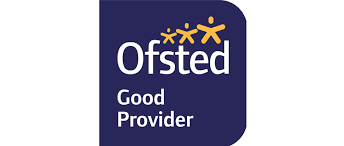 STAKESBY PRIMARY ACADEMY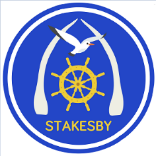 NEWSSTAKESBY PRIMARY ACADEMYNEWS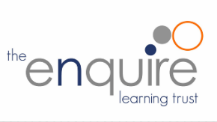 	29th September 2019	29th September 2019STAR OF THE WEEKWe would like to say a huge well done to the following children for their achievements, attitudes and effort this week.            Great work everyone!STAR OF THE WEEKWe would like to say a huge well done to the following children for their achievements, attitudes and effort this week.            Great work everyone!INFORMATION FROM THE HEADTEACHERI wanted to say a big thank you to our staff who go the extra mile and run clubs after school. We are proud of the number and variety of clubs that we offer. This week, 72 children (60% of our school) attended at least one club. The Year 6 children made their own pizzas in Cooking Club, whilst Years 3-4 enjoyed watching 'Ace Ventura’ in Film Club. In Computing Club, the children have produced some great portraits using iPads and the Art Club have been busy putting together 'kind faces' for our hall display. Alongside this, Homework Club was, as always, full and the ever-popular Dodgeball Club was also full with younger children. These are just some of the fun activities that Stakesby offers, every week. If your child is not yet involved and wants to join in, please contact Rachel Butler in the office for more details. Mr Gunning - PrincipalINFORMATION FROM THE HEADTEACHERI wanted to say a big thank you to our staff who go the extra mile and run clubs after school. We are proud of the number and variety of clubs that we offer. This week, 72 children (60% of our school) attended at least one club. The Year 6 children made their own pizzas in Cooking Club, whilst Years 3-4 enjoyed watching 'Ace Ventura’ in Film Club. In Computing Club, the children have produced some great portraits using iPads and the Art Club have been busy putting together 'kind faces' for our hall display. Alongside this, Homework Club was, as always, full and the ever-popular Dodgeball Club was also full with younger children. These are just some of the fun activities that Stakesby offers, every week. If your child is not yet involved and wants to join in, please contact Rachel Butler in the office for more details. Mr Gunning - PrincipalEYFS INFORMATIONWe are having an open morning in Early Years for new parents on Friday 11th October 2019 from 9.30am until 11.30am. It will be a chance for prospective parents to come and see our extensive learning environment and sample the exciting learning activities that take place from Nursery and Reception children at Stakesby. Please spread the word to any family and friends who might be interested in having a look.  We offer free places for 3 year olds.Mrs TaconEYFS INFORMATIONWe are having an open morning in Early Years for new parents on Friday 11th October 2019 from 9.30am until 11.30am. It will be a chance for prospective parents to come and see our extensive learning environment and sample the exciting learning activities that take place from Nursery and Reception children at Stakesby. Please spread the word to any family and friends who might be interested in having a look.  We offer free places for 3 year olds.Mrs TaconFOSS INFORMATIONA BIG well done to the following children for completing the Summer Scavenger Hunt: Pippi, Ashleigh, Brooke, Harry, Thea and Arran. Thank you for taking part and we hope you enjoy your treats.FoSS will be holding a 2nd hand uniform and book sale on both parents evenings, 23rd and 24th October. Most items will be priced at 50p or £1.00 but we have a limited amount of brand new jumpers, cardigans and jackets, which will be sold for £5.00 each.  We will also be selling refreshments.  If anyone has any unwanted uniform, books or fancy dress outfits they would be gratefully received. Mrs ParkerFOSS INFORMATIONA BIG well done to the following children for completing the Summer Scavenger Hunt: Pippi, Ashleigh, Brooke, Harry, Thea and Arran. Thank you for taking part and we hope you enjoy your treats.FoSS will be holding a 2nd hand uniform and book sale on both parents evenings, 23rd and 24th October. Most items will be priced at 50p or £1.00 but we have a limited amount of brand new jumpers, cardigans and jackets, which will be sold for £5.00 each.  We will also be selling refreshments.  If anyone has any unwanted uniform, books or fancy dress outfits they would be gratefully received. Mrs ParkerADDITIONAL NFORMATIONHealth QuestionnairePlease do not forget to complete your reception health questionnaire https://fx.hdft.nhs.uk/ReceptionHealth/Form1Teatime ClubPlease remember, where possible, cancel your child’s place at Tea Time Club before 1pm otherwise you will be charged for your place to cover the cost of staff.Dodgeball club Dodgeball Club is now full until end of this term (Christmas) so we are unfortunately unable to accept any more children for this club.Thursday 3rd October 2019 is School Census day To celebrate Census day we have provided the children’s favourite autumnal lunch of sausage in a hot dog bun. Travelling Book FairThe Travelling Book Fair will be arriving at Stakesby next week from Monday 30th September to Wednesday 2nd October, and will be open from 3.20pm to 4.00pm in the library. Children will be able to look through the books during the day before we open the Fair after school. Please be aware that children in Year 4 and below should be accompanied by an adult when visiting the Book Fair after school. Please use the Parents' Entrance in order to access the Fair. Thank you.ADDITIONAL NFORMATIONHealth QuestionnairePlease do not forget to complete your reception health questionnaire https://fx.hdft.nhs.uk/ReceptionHealth/Form1Teatime ClubPlease remember, where possible, cancel your child’s place at Tea Time Club before 1pm otherwise you will be charged for your place to cover the cost of staff.Dodgeball club Dodgeball Club is now full until end of this term (Christmas) so we are unfortunately unable to accept any more children for this club.Thursday 3rd October 2019 is School Census day To celebrate Census day we have provided the children’s favourite autumnal lunch of sausage in a hot dog bun. Travelling Book FairThe Travelling Book Fair will be arriving at Stakesby next week from Monday 30th September to Wednesday 2nd October, and will be open from 3.20pm to 4.00pm in the library. Children will be able to look through the books during the day before we open the Fair after school. Please be aware that children in Year 4 and below should be accompanied by an adult when visiting the Book Fair after school. Please use the Parents' Entrance in order to access the Fair. Thank you.SPORTS INFORMATIONAlready, the sporting fixtures have begun for this academic year. Holly and Beech classes had a fantastic afternoon at ‘multiskills’ yesterday, taking part in lots of events alongside children from other schools in the area. We hope it will have inspired them to want to take part in many more sporting events as they progress through Stakesby. Thank you to the staff and parents who came to help to ensure all of our children had a successful, fun afternoon.Miss RobsonSPORTS INFORMATIONAlready, the sporting fixtures have begun for this academic year. Holly and Beech classes had a fantastic afternoon at ‘multiskills’ yesterday, taking part in lots of events alongside children from other schools in the area. We hope it will have inspired them to want to take part in many more sporting events as they progress through Stakesby. Thank you to the staff and parents who came to help to ensure all of our children had a successful, fun afternoon.Miss RobsonSCHOOL LUNCHESPlus!  Seasonal vegetables, a selection of fresh salad and fruits, plus freshly             baked bread is available on every table.Plus!  Choice of fresh fruit and yoghurt or set pudding every day.TEA TIME CLUB3.15-5.15pmWHAT’S HAPPENING NEXT WEEKWHAT’S HAPPENING NEXT WEEKWHAT’S HAPPENING NEXT WEEK